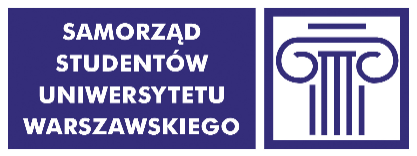 PROTOKÓŁ CZĄSTKOWY Z II TURY WYBORÓW PRZEDSTAWICIELI STUDENTÓW DO KOLEGIUM ELEKTORÓW UNIWERSYTETU WARSZAWSKIEGO W ROKU WYBORCZYM 2020W dniu 24.01.2020 r. w godz. 19.00-20.50 w sali 200 w budynku Samorządu Studentów Uniwersytetu Warszawskiego odbyła się II tura wyborów przedstawicieli studentów do Kolegium Elektorów.Do obsadzenia było 6 mandatów. Obsadzono 4 mandaty.Uprawnionych do głosowania było 81 parlamentarzystów. Wydano 51 kart do głosowania. Z urny wyjęto 51 kart do głosowania, w tym kart ważnych 51, 
a nieważnych 0.Głosów nieważnych było 283, a głosów ważnych oddanych łącznie na wszystkich kandydatów 2165.Procedurę wyborczą w dniu głosowania przeprowadziła Komisja Wyborcza Samorządu Studentów Uniwersytetu Warszawskiego w składzie:Aleksandra JerominRadosław MadajczakKrzysztof RadziwonKamila SiatkaKatarzyna StankiewiczW wyborach przedstawicieli studentów do kolegium elektorów Uniwersytetu Warszawskiego poniższe kandydatury otrzymały następującą liczbę głosów:W wyborach przedstawicieli studentów do kolegium elektorów Uniwersytetu Warszawskiego wybrano następujących kandydatów:Zastrzeżenia do protokołu (wraz z czytelnym podpisem zgłaszającego/zgłaszających zastrzeżenia):Protokół niniejszy sporządzono w pięciu egzemplarzach:dla Uczelnianej Komisji Wyborczej,dla Zarządu Samorządu Studentów Uniwersytetu Warszawskiego,dla Parlamentu Studentów Uniwersytetu Warszawskiego,dla Komisji Wyborczej Samorządu Studentów Uniwersytetu Warszawskiego,w celu ogłoszenia wyników wyborów.Członkowie Komisji Wyborczej Samorządu Studentów Uniwersytetu Warszawskiego:Aleksandra JerominRadosław MadajczakKrzysztof RadziwonKamila SiatkaKatarzyna StankiewiczMężowie zaufania:Filip SzymańskiTadeusz PyzelJeżeli treść protokołu nie mieści się na formularzu, należy przenieść ją na dolna część tej karty protokołu, dodatkowo podpisując. W razie zastrzeżeń do protokołu, komisja wyborcza przedstawia w protokole swoje stanowisko do zastrzeżeń.Do egzemplarza protokołu ogłaszającego wyniki wyborów należy dołączyć informację o trybie zgłaszania wniosków w treści ustalonej przez Komisję Wyborczej Samorządu Studentów Uniwersytetu Warszawskiego